РОЗПОРЯДЖЕННЯМІСЬКОГО ГОЛОВИм. СумиЗ метою належної організації роботи в галузі «Охорона здоров’я» іноземного експерта Служби старших експертів (SES) доктора Манфреда Ервіна Шнека та забезпечення належних умов його перебування у м. Суми у період з 
26 листопада по 14 грудня 2018 року, на виконання рішення Сумської міської ради від 30 грудня 2015 року № 204-МР «Про міську програму «Відкритий інформаційний простір м. Суми» на 2016-2018 роки» (зі змінами), керуючись пунктом 20 частини 4 статті 42 Закону України «Про місцеве самоврядування в Україні»:Визначити відповідальним за організацію роботи іноземного експерта в галузі «Охорона здоров’я» та забезпечення належних умов його перебування у м. Суми, заступника міського голови з питань діяльності виконавчих органів ради Галицького М.О.Затвердити кошторис витрат щодо організації роботи іноземного експерта в галузі «Охорона здоров’я» та забезпечення належних умов його перебування в м. Суми (додаток 1). Відділу охорони здоров’я Сумської міської ради (Чумаченко О.Ю.) забезпечити:3.1. Організацію роботи іноземного експерта в галузі «Охорона здоров’я»  на весь термін перебування у м. Суми згідно з планом (додаток 2).3.2. Супровід іноземного експерта під час трансферу 26.11.2018 року з аеропорту м. Харків до м. Суми, та 14.12.2018 року з м. Суми до аеропорту в 
м. Харків.Управлінню з господарських та загальних питань Сумської міської ради (Коцур М.В.) забезпечити:4.1. Транспортним засобом 26.11.2018 року та 14.12.2018 року для забезпечення трансферу з аеропорту в м. Харків до м. Суми, та з м. Суми до аеропорту в м. Харків.4.2. Сувенірною та промоційною продукцією для вручення іноземному експерту.Відділу бухгалтерського обліку та звітності Сумської міської ради (Костенко О.А.) забезпечити:5.1. Укладання договорів на оплату послуг з проживання, харчування, оплату послуг перекладу на весь термін перебування іноземного експерта у 
м. Суми.5.2. Сплату обов’язкових податків.5.3. Здійснення відповідних розрахунків згідно з кошторисом витрат за КПКВК 0217693 «Інші заходи, пов’язані з економічною діяльністю» (додаток 1).Департаменту комунікацій та інформаційної політики Сумської міської ради (Кохан А.І.) забезпечити висвітлення у ЗМІ інформації про роботу іноземного експерта в галузі «Охорона здоров’я».Організацію виконання даного розпорядження покласти на заступника міського голови з питань діяльності виконавчих органів ради Галицького М.О.Міський голова							                     О.М. ЛисенкоЛипова 700-399Розіслати: Галицькому М.О., Кохан А.І., Костенко О.А., Липовій С.А., Чумаченко О.Ю., Коцуру М.В.Кошторис витрат щодо організації роботи іноземного експерта в галузі «Охорона здоров’я» та забезпечення належних умов його перебування в м. СумиНачальник відділу бухгалтерського обліку та звітності, головний бухгалтер 			                                           О.А. КостенкоДиректор департаментуфінансів, економіки та інвестицій                                                     С.А. ЛиповаПлан роботи  іноземного експерта у галузі «Охорона здоров’я»в період з 27.11.2018 по 14.12.2018В.о. начальника відділу охорони здоров’я	       О.Ю. ЧумаченкоДиректор департаментуфінансів, економіки та інвестицій                                                     С.А. Липова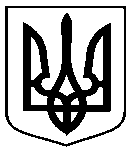 від  21.11.2018    № 420-РПро організацію роботи іноземного експерта в галузі «Охорона здоров’я» та забезпечення належних умов його перебування у м. СумиДодаток 1до розпорядження міського головиВід     21.11.2018   № 420-Р№ з/пСтатті витрат, передбачених по КПКВК 0217693 «Інші заходи, пов’язані з економічною діяльністю»Розмір витрат, грн.1На виконання рішення Сумської міської ради від 30 грудня 2015 року № 204 - МР «Про міську програму «Відкритий інформаційний простір м. Суми» на 2016-2018 роки» (зі змінами) Підпрограма 3. Зовнішні відносини Сумської міської ради та її виконавчого комітету. Завдання 3.12. Залучення іноземних експертів для застосування європейського досвіду у роботі.1.1.Оплата послуг з проживання (зі сніданком) на час перебування іноземного експерта у м. Суми16 492,001.2.Оплата послуг з харчування на час перебування іноземного експерта у м. Суми2 880,001.3.Оплата послуг з перекладу (німецька мова) на час перебування іноземного експерта у м. Суми10 650,001.4.Сплата податку з доходів фізичних осіб (18%)Військовий збір 1,5 %4 253,00291,00РАЗОМ34 566,00Додаток 2до розпорядження міського головивід     21.11.2018          № 420-РЧасЗмістз 09:00 до 12:00з 13:00 до 16:00Організація роботи іноземного експерта на базі Сумської міської клінічної лікарні №1, а саме:знайомство з закладом, персоналом та матеріалами в галузі реабілітації, практичні заняття;реабілітація хворих та консультативна допомога;лекція для лікарів закладу;підвищення кваліфікації персоналу в області реабілітаційної медицини, зокрема реабілітації хворих, які перенесли інфаркти;обмін досвідом та прикладами передових практик. 